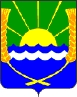                             РОССИЙСКАЯ ФЕДЕРАЦИЯ            ПРОЕКТРОСТОВСКАЯ ОБЛАСТЬАЗОВСКИЙ РАЙОНМУНИЦИПАЛЬНОЕ ОБРАЗОВАНИЕ«КРАСНОСАДОВСКОЕ СЕЛЬСКОЕ ПОСЕЛЕНИЕ»СОБРАНИЕ ДЕПУТАТОВКРАСНОСАДОВСКОГО СЕЛЬСКОГО ПОСЕЛЕНИЯЧЕТВЕРТОГО СОЗЫВАРЕШЕНИЕ №  ____« ____ » января  2021 г.                                                                     п. Красный сад	Руководствуясь пунктом 4 статьи 24 Федерального закона от 12.06.2002 № 67-ФЗ «Об основных гарантиях избирательных прав и права на участие в референдуме граждан Российской Федерации», пунктом 3 статьи 15 Областного закона от 12.05.2016 № 525-ЗС «О выборах и референдумах в Ростовской области, Собрание депутатов Красносадовского сельского поселения Азовского района Ростовской областиРЕШИЛО:1. Обратиться в Избирательную комиссию Ростовской области о возложении полномочий избирательной комиссии Красносадовского сельского поселения Азовского района Ростовской области на Территориальную избирательную комиссию Азовского района Ростовской области.2. Направить настоящее решение в Избирательную комиссию Ростовской области.3. Контроль за исполнением настоящего решения оставляю за собой.Председатель  Собрания депутатов -Глава  Красносадовского сельского поселенияАзовского района Ростовской области			       	             Е.В.Ельченко	Об обращении в Избирательную комиссиюРостовской области о возложении полномочий избирательной комиссии Красносадовского  сельского поселения Азовского района Ростовской области на Территориальную избирательную комиссию Азовского района Ростовской области